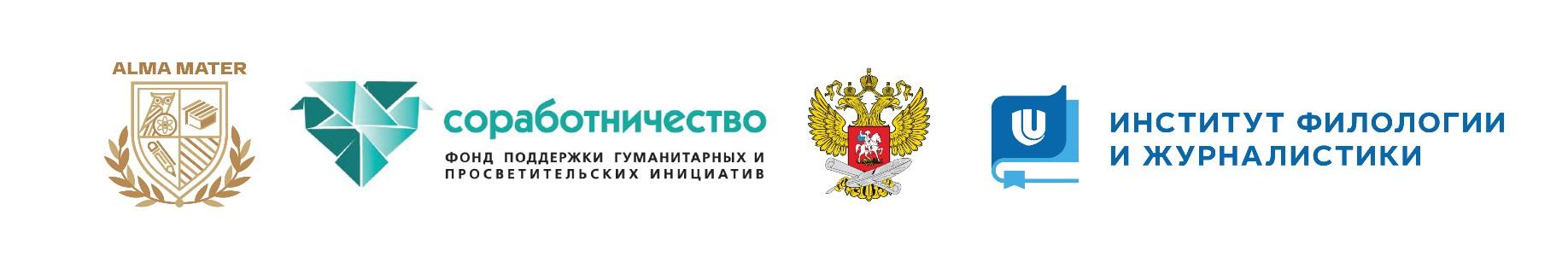 Правила оформления статьи в сборник по материаламМеждународного форума выпускников российских и советских педагогических вузов «Alma mater – педагогический»Уважаемые коллеги!Обратите внимание на изменения в правилах оформления материалов, связанные с новыми требованиями к изданию сборников научных статей, имеющих ISBN и зарегистрированных в РИНЦ!Срок предоставления статьи – 14 декабря 2021 года.Объём статьи не должен превышать 7 страниц текста. Адрес для отправки: almamater@pravkonkurs.ruЕсли текст содержит особые шрифты, также необходимо прислать данный шрифт.Аннотация и ключевые слова должны быть переведены на английский язык. Не допускается автоматический перевод аннотации и ключевых слов.Статьи, оформленные с нарушением правил и присланные позже обозначенного срока, к публикации не принимаются.Редколлегия оставляет за собой право отклонить статью, если рецензент, которому она будет направлена, а затем и редколлегия решат, что ее научный уровень не соответствует требованиям, предъявляемым к изданиям, индексируемым в РИНЦ. Правила оформления статейФормат документа – Word (doc) (формат docx не используется).Файл называется фамилией автора (авторов) на русском языке.Поля: верхнее и нижнее – 2 см, левое – 3 см, правое – 1 см.Шрифт – TimesNewRoman (если вам необходимы знаки, отсутствующие в TimesNewRoman, используйте другие стандартные шрифты пакета MicrosoftOffice).Кегль – 12.Межстрочный интервал – 1.5.Абзацный отступ – 1.25.Десятичные цифры набираются через точку, а не через запятую (0.25 вместо 0,25).Между инициалами и фамилией, между знаком номера/параграфа и числом ставится пробел (желательно использовать фиксированный пробел – сочетание клавиш Ctrl+Shift+пробел) (А.А. Иванов; № 1; § 3).Между цифрами при указании дат, номеров страниц и т.п. используется тире (–) без отбивки пробелов (С. 20–47, 1941–1945 гг.).Цитаты из научных статей, монографий и т.п. приводятся в «парных» кавычках.Значения языковых единиц заключаются в ‘английские’ кавычки (Компонент евро- в данном контексте используется со значением ‘сделанный по высоким стандартам’).Аббревиатуры и сокращения, за исключением общеупотребительных, следует разъяснять при первом их включении в текст.Желательно не заменять букву «ё» буквой «е», особенно в фамилиях.Разрядка осуществляется только при помощи меню «Шрифт».Принудительный разрыв строк не допускается.Ссылки на гранты оформляются автоматически как постраничные сноски.Таблицы, графики, рисунки не предусматриваются.Примечания выносятся в конец статьи перед списком литературы. В тексте обозначаются надстрочным знаком (1,2,3).В «шапке» статьи должны быть указаны следующие сведения:УДК (выравнивание по левому краю);название статьи (заглавными буквами полужирным шрифтом по центру);символ копирайта и год (© 2020 г.), инициалы и фамилия автора / авторов (полужирным курсивом);название организации;e-mail;название, ФИО автора, ключевые слова и аннотация статьи на русском (перед статьёй).После списка литературы дается имя автора, название статьи, аннотация, ключевые слова на английском языке (см. образец оформления)Аннотация должна кратко отражать содержание статьи. АННОТАЦИЯ ОБЯЗАТЕЛЬНО ДОЛЖНА содержать формулировку цели работы, методы исследования, основные результаты и выводы. Объем аннотации должен составлять не менее 100 слов); отделяется пустыми строками; выравнивание – по ширине; одинарный интервал; здесь и в тексте отступ («красная строка»), устанавливаемый с использованием опции «абзац» – 1.25 см. ключевые слова / словосочетания на русском  и английском языках (не более 10).Если соавторы работают в разных организациях, то наименования последних нумеруются надстрочными арабскими цифрами. При этом после фамилий авторов соответствующими надстрочными арабскими цифрами указывается их принадлежность к той или иной организации (см. образец).После основного текста статьи приводятся Примечания (если они необходимы, лучше давать разъяснения в тексте статьи), затем Список литературы (оформление по образцу). Источники в Списке литературы располагаются в порядке их упоминания в тексте и нумеруются. В списке литературы источник упоминается только один раз, поэтому все ссылки на него в тексте статьи идут под одним и тем же номером. Упоминание двух и более работ под одним номером не допускается.Ссылки на литературу в тексте даются в квадратных скобках: [2]. Если делается отсылка к нескольким источникам одновременно, их номера разделяются точкой с запятой и/или тире: [1; 3], [1; 3–5]. Номера страниц указываются следующим образом: [2, с. 14], [1, с. 33; 3, с. 27–28].Образец оформления статьиУДК 316.1СОЦИОКУЛЬТУРНЫЙ ПОДХОД К УПРАВЛЕНИЮ: АНАЛИЗ И КОНСТРУИРОВАНИЕ©2015 г.                                          И.И. Иванов¹, М.А. Иванова²¹Нижегородский госуниверситет им. Н.И. Лобачевского²Нижегородский государственный технический университет им. Р.Е.Алексеева ivanov -ii@mail.ru.Поступила в редакцию Аннотация  Ключевые слова: (слова и словосочетания – не более 10) Текст статьи (выравнивание – по ширине; полуторный интервал)…Благодарности Примечания1. ………………2. ………………Список литературы1. ……………….2. ………………Список литературыОвчинников И.В., Петров Ю.Г., Иванов Г.И. и др. // Докл. АН СССР. 1984. Т. 276. С. 126–128.Williams D.Е., Houpt D.J. // Acta Cryst. В. 1986. V. 42. P. 286–288.Китайгородский А.И. Молекулярные кристаллы. М.: Наука, 1971. 201 с.Термические константы веществ / Под ред. В.П. Глушко. М.: Изд-во АН СССР. 1965–1981. Вып. I–X.Набоков В. Искусство литературы и здравый смысл // Набоков о Набокове и прочем: Интервью, рецензии, эссе / Сост. Н.Г. Мельников. М.: Независимая газета, 2002. С. 465–479.Стрежнёва М. Институциональные формы европейской интеграции // Заглядывая в 21-й век: ЕС и СНГ. М.: Мир, 1998. С. 10–15.Сидоров И.И. Дис. ... д-ра физ.-мат. наук. М.: МГУ, 2000. 255 с.Сидоров И.И. Автореферат дис. ... д-ра физ.-мат. наук. М.: МГУ, 2000. 40 с.Субботин К.А., Лавриков С.В. // Тез. докл. II Всерос. симп. «Процессы теплопереноса», Обнинск, 2–24 сентября 1997 г. С. 155.ГОСТ 10749-1-80. Спирт этиловый технический. Методы анализа. М.: Изд-во стандартов, 1981. 4 с.Николаева С.Ю. Пасхальный текст в русской литературе XIX века. Дис.канд.филол.наук. Москва: Литературный институт им.A.M. Горького, 2004. 218 с. [Электронный ресурс]. – Режим доступа http://www.dissercat.com/content/paskhalnyi-tekst-v-russkoi-literature-xix-veka?_openstat=cmVmZXJ1bi5jb207bm9kZTthZDE7 (дата обращения 3.04.2014).Ф.И.О. автора транслитерацией на английскомНазвание организации на английскомНазвание статьи, аннотация и ключевые слова на английском